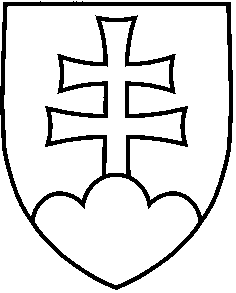 Návrh UZNESENIE VLÁDY SLOVENSKEJ REPUBLIKYč. z  ...k návrhu  nariadenia vlády Slovenskej republiky, ktorým sa ustanovuje výška finančného príspevku na poskytovanie sociálnej služby v zariadeniach sociálnych služieb pre fyzické osoby, ktoré sú odkázané na pomoc inej fyzickej osoby, a pre fyzické osoby, ktoré dovŕšili vek potrebný na nárok na starobný dôchodok na rok 2022VládaČíslo materiálu:            Predkladateľ:   minister práce, sociálnych vecí a rodiny schvaľuje  A. 1. návrh nariadenia vlády Slovenskej republiky, ktorým sa ustanovuje výška finančného príspevku na poskytovanie sociálnej služby v zariadeniach sociálnych služieb pre fyzické osoby, ktoré sú odkázané na pomoc inej fyzickej osoby, a pre fyzické osoby, ktoré dovŕšili vek potrebný na nárok na starobný dôchodok na rok 2022 schvaľuje  A. 1. návrh nariadenia vlády Slovenskej republiky, ktorým sa ustanovuje výška finančného príspevku na poskytovanie sociálnej služby v zariadeniach sociálnych služieb pre fyzické osoby, ktoré sú odkázané na pomoc inej fyzickej osoby, a pre fyzické osoby, ktoré dovŕšili vek potrebný na nárok na starobný dôchodok na rok 2022 schvaľuje  A. 1. návrh nariadenia vlády Slovenskej republiky, ktorým sa ustanovuje výška finančného príspevku na poskytovanie sociálnej služby v zariadeniach sociálnych služieb pre fyzické osoby, ktoré sú odkázané na pomoc inej fyzickej osoby, a pre fyzické osoby, ktoré dovŕšili vek potrebný na nárok na starobný dôchodok na rok 2022       B. ukladá       predsedovi vládyB. 1. zabezpečiť uverejnenie nariadenia vlády Slovenskej republiky v Zbierke zákonov Slovenskej republiky       B. ukladá       predsedovi vládyB. 1. zabezpečiť uverejnenie nariadenia vlády Slovenskej republiky v Zbierke zákonov Slovenskej republiky       B. ukladá       predsedovi vládyB. 1. zabezpečiť uverejnenie nariadenia vlády Slovenskej republiky v Zbierke zákonov Slovenskej republiky Vykoná: predseda vlády Vykoná: predseda vlády Vykoná: predseda vlády 